Actividades SugeridasOBJETIVO DE APRENDIZAJE OA_13DESCRIPCIÓN DE LA ACTIVIDADDescribir la posición de objetos y personas con relación a sí mismo y a otros objetos y personas, usando un lenguaje común (como derecha e izquierda)ARGUMENTAR Y COMUNICAR Comunican relaciones de posición espacial. (OA e)2.Completan las siguientes situaciones con las palabras: derecha – izquierda arriba - abajo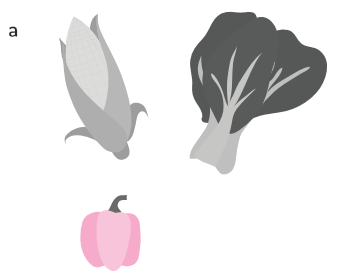 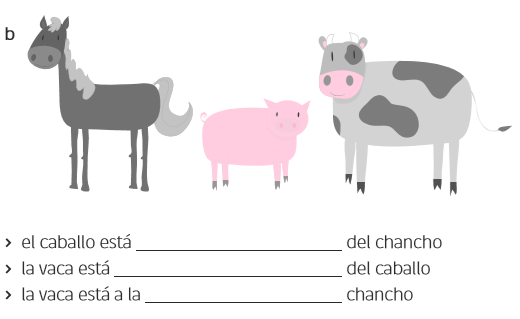 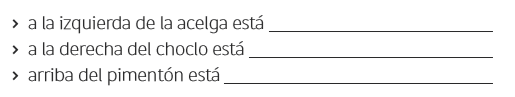 